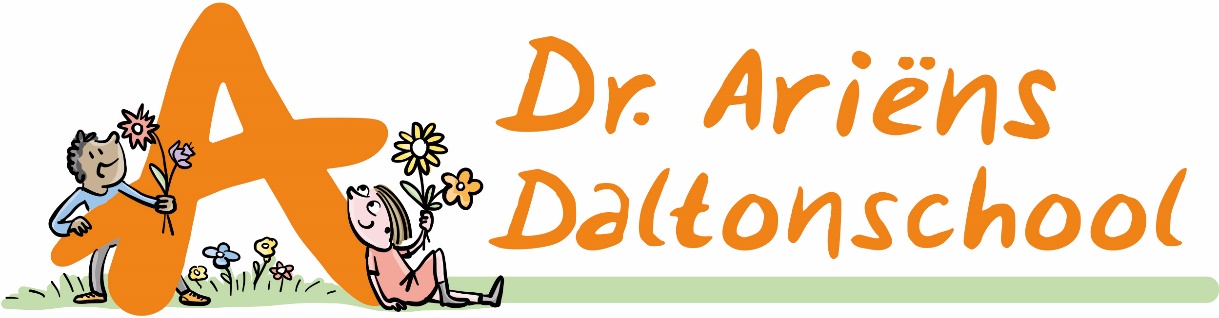 Nadat wij dit formulier door beide (gezaghebbende) ouders ondertekend retour hebben ontvangen (en uw kind is op dat moment 3 jaar of ouder), begint de wettelijke beslistijd voor de school van zes weken. Deze periode kan zo nodig met vier weken verlengd worden. Als wij uw kind kunnen plaatsen ontvangt u nader bericht over de definitieve inschrijving.AanmeldformulierAanmeldformulierNaam basisschoolDr. Ariëns DaltonschoolBRIN- nummer08YSDatum aanmeldingIn te vullen door schoolDatum inschrijvingIn te vullen door schoolKind Informatie Om uw kind in te kunnen schrijven op school hebben wij een aantal gegevens van uw kind nodig. De meeste van de onderstaande gegevens vragen we op omdat we dat wettelijk verplicht zijn. We vragen of uw adres geheim is zodat we daar rekening mee kunnen houden.Kind Informatie Om uw kind in te kunnen schrijven op school hebben wij een aantal gegevens van uw kind nodig. De meeste van de onderstaande gegevens vragen we op omdat we dat wettelijk verplicht zijn. We vragen of uw adres geheim is zodat we daar rekening mee kunnen houden.AchternaamVoornamenRoepnaamGeslacht□ jongen 	□ meisjeGeboortedatumGeboorteplaats Burgerservicenummer (BSN)GeboortelandNationaliteitVluchtelingenstatus□ ja	□ neeWoonadres KindWoonadres KindAdresPostcodeWoonplaatsGeheim adres□ ja	□ nee(Contact) gegevens ouders/verzorgersDe gegevens van de ouder(s)/verzorger(s) zijn we grotendeels wettelijk verplicht op te vragen. Uw relatie tot het kind, of u wettelijk gezag heeft en de burgerlijke staat vragen we omdat de school ervan op de hoogte moet zijn wie beslissingen mag nemen over het kind en wie alle informatie mag krijgen. Uw telefoonnummer(s) en e-mail gebruiken we om contact met u op te nemen, u te informeren over schoolzaken en u te kunnen bereiken in noodgevallen. We vragen of uw telefoonnummer geheim is zodat we daar rekening mee kunnen houden.(Contact) gegevens ouders/verzorgersDe gegevens van de ouder(s)/verzorger(s) zijn we grotendeels wettelijk verplicht op te vragen. Uw relatie tot het kind, of u wettelijk gezag heeft en de burgerlijke staat vragen we omdat de school ervan op de hoogte moet zijn wie beslissingen mag nemen over het kind en wie alle informatie mag krijgen. Uw telefoonnummer(s) en e-mail gebruiken we om contact met u op te nemen, u te informeren over schoolzaken en u te kunnen bereiken in noodgevallen. We vragen of uw telefoonnummer geheim is zodat we daar rekening mee kunnen houden.(Contact) gegevens ouders/verzorgersDe gegevens van de ouder(s)/verzorger(s) zijn we grotendeels wettelijk verplicht op te vragen. Uw relatie tot het kind, of u wettelijk gezag heeft en de burgerlijke staat vragen we omdat de school ervan op de hoogte moet zijn wie beslissingen mag nemen over het kind en wie alle informatie mag krijgen. Uw telefoonnummer(s) en e-mail gebruiken we om contact met u op te nemen, u te informeren over schoolzaken en u te kunnen bereiken in noodgevallen. We vragen of uw telefoonnummer geheim is zodat we daar rekening mee kunnen houden.Ouder/verzorgerOuder/verzorgerRelatie tot kindOuderlijk gezag□ ja	□ nee□ ja	□ neeVoor en AchternaamVoorlettersE-mailadresMobiel ))Vast ))Geheim telefoonnummer□ ja	□ nee□ ja	□ neeGeslacht□ man		□ vrouw□ man		□ vrouwGeboortedatumGeboorteland Nationaliteit Vluchtelingstatus□ ja	□ nee□ ja	□ neeWijkt het adres af van het woonadres van het kind? Graag afwijkend adres invullen.Wijkt het adres af van het woonadres van het kind? Graag afwijkend adres invullen.Wijkt het adres af van het woonadres van het kind? Graag afwijkend adres invullen.AdresPostcodeWoonplaatsContactgegevens extra i.v.m. niet bereiken van ouders/verzorgersContactgegevens extra i.v.m. niet bereiken van ouders/verzorgersContactgegevens extra i.v.m. niet bereiken van ouders/verzorgersTelefoonnummer werkVerzorger 1 )Verzorger 1 )Telefoonnummer werkVerzorger 2 )Verzorger 2 )Extra telefoonnummer 1Relatie tot kind:Relatie tot kind:Extra telefoonnummer 1))Extra telefoonnummer 2Relatie tot kind:Relatie tot kind:Extra telefoonnummer 2))GezinsgegevensHet is niet verplicht om deze gegevens in te vullen. Hieronder vragen we enkele gegevens over uw gezin. De namen van broers/zussen op onze school vragen we in verband met het inroosteren van ouderavonden en -gesprekken, bepalen ouderbijdrage en meegeven van informatie aan de kinderen. Of thuis Nederlands wordt gesproken vragen we om uw kind zo goed mogelijk onderwijs te kunnen geven en begeleiden. Bijzondere gezinsomstandigheden: hierbij gaat het om informatie die voor de school relevant is, hierbij valt te denken aan begeleiding, veiligheid, gezondheid.GezinsgegevensHet is niet verplicht om deze gegevens in te vullen. Hieronder vragen we enkele gegevens over uw gezin. De namen van broers/zussen op onze school vragen we in verband met het inroosteren van ouderavonden en -gesprekken, bepalen ouderbijdrage en meegeven van informatie aan de kinderen. Of thuis Nederlands wordt gesproken vragen we om uw kind zo goed mogelijk onderwijs te kunnen geven en begeleiden. Bijzondere gezinsomstandigheden: hierbij gaat het om informatie die voor de school relevant is, hierbij valt te denken aan begeleiding, veiligheid, gezondheid.GezinsgegevensHet is niet verplicht om deze gegevens in te vullen. Hieronder vragen we enkele gegevens over uw gezin. De namen van broers/zussen op onze school vragen we in verband met het inroosteren van ouderavonden en -gesprekken, bepalen ouderbijdrage en meegeven van informatie aan de kinderen. Of thuis Nederlands wordt gesproken vragen we om uw kind zo goed mogelijk onderwijs te kunnen geven en begeleiden. Bijzondere gezinsomstandigheden: hierbij gaat het om informatie die voor de school relevant is, hierbij valt te denken aan begeleiding, veiligheid, gezondheid.Broers en zussen die bij ons op school zitten□ ja	□ nee□ ja	□ neeNaamGeboortedatum:		□ jongen □ meisjeGeboortedatum:		□ jongen □ meisjeNaamGeboortedatum:		□ jongen □ meisjeGeboortedatum:		□ jongen □ meisjeNaamGeboortedatum:		□ jongen □ meisjeGeboortedatum:		□ jongen □ meisjeNaamGeboortedatum:		□ jongen □ meisjeGeboortedatum:		□ jongen □ meisjeNaamGeboortedatum:		□ jongen □ meisjeGeboortedatum:		□ jongen □ meisjeThuistaalOpvoeding tweetalig□ ja	□ nee□ ja	□ neeBijzondere gezinsomstandigheden:Bijzondere gezinsomstandigheden:Bijzondere gezinsomstandigheden:Medische contactgegevens en bijzonderhedenDe gegevens hieronder vragen we voor de gezondheid, veiligheid en verzorging van uw kind op school. U vult alleen gegevens in die relevant zijn voor school. U bent niet verplicht deze in te vullen. Maar zonder essentiële gegevens kunnen we minder goed voor uw kind zorgen.Medische contactgegevens en bijzonderhedenDe gegevens hieronder vragen we voor de gezondheid, veiligheid en verzorging van uw kind op school. U vult alleen gegevens in die relevant zijn voor school. U bent niet verplicht deze in te vullen. Maar zonder essentiële gegevens kunnen we minder goed voor uw kind zorgen.Medische contactgegevens en bijzonderhedenDe gegevens hieronder vragen we voor de gezondheid, veiligheid en verzorging van uw kind op school. U vult alleen gegevens in die relevant zijn voor school. U bent niet verplicht deze in te vullen. Maar zonder essentiële gegevens kunnen we minder goed voor uw kind zorgen.Huisarts Naam: 			)Naam: 			)TandartsNaam: 			)Naam: 			)Allergieën Welke producten (etenswaren) mag mijn kind niet?MedicijngebruikDiagnoseDit betreft officiële diagnoses van arts, psycholoog e.d.. Niet verplicht om in te vullen.Dit betreft officiële diagnoses van arts, psycholoog e.d.. Niet verplicht om in te vullen.Gegevens Voorschoolse Voorziening (VV)Voor het onderwijs en begeleiding van uw kind kunnen we gegevens opvragen de voorschoolse voorziening. Daarvoor hebben we uw toestemming nodig.Gegevens Voorschoolse Voorziening (VV)Voor het onderwijs en begeleiding van uw kind kunnen we gegevens opvragen de voorschoolse voorziening. Daarvoor hebben we uw toestemming nodig.Gegevens Voorschoolse Voorziening (VV)Voor het onderwijs en begeleiding van uw kind kunnen we gegevens opvragen de voorschoolse voorziening. Daarvoor hebben we uw toestemming nodig.Gegevens Voorschoolse Voorziening (VV)Voor het onderwijs en begeleiding van uw kind kunnen we gegevens opvragen de voorschoolse voorziening. Daarvoor hebben we uw toestemming nodig.Bent u akkoord met het opvragen van gegevens bij de voorschoolse voorziening (VV)?Bent u akkoord met het opvragen van gegevens bij de voorschoolse voorziening (VV)?Bent u akkoord met het opvragen van gegevens bij de voorschoolse voorziening (VV)?□ ja	□ nee□ mijn kind heeft niet op een VV gezetenGastouderNaamAantal dag(delen)NaamAantal dag(delen)NaamAantal dag(delen)KinderdagverblijfNaamAantal dag(delen)NaamAantal dag(delen)NaamAantal dag(delen)Medisch KinderdagverblijfNaamAantal dag(delen)NaamAantal dag(delen)NaamAantal dag(delen)PeuterspeelzaalNaamAantal dag(delen)NaamAantal dag(delen)NaamAantal dag(delen)We zijn wettelijk verplicht de volgende gegevens bij u op te vragen over eventuele deelname aan Voor- en Vroegschoolse Educatie (VVE).We zijn wettelijk verplicht de volgende gegevens bij u op te vragen over eventuele deelname aan Voor- en Vroegschoolse Educatie (VVE).We zijn wettelijk verplicht de volgende gegevens bij u op te vragen over eventuele deelname aan Voor- en Vroegschoolse Educatie (VVE).We zijn wettelijk verplicht de volgende gegevens bij u op te vragen over eventuele deelname aan Voor- en Vroegschoolse Educatie (VVE).Is er sprake van een VVE-indicatie?Is er sprake van een VVE-indicatie?□ ja	□ nee□ ja	□ neeHeeft uw kind meegedaan aan het VVE-programma in de voorschoolse opvang?Heeft uw kind meegedaan aan het VVE-programma in de voorschoolse opvang?□ ja	□ nee Zo ja, hoeveel maanden?□ ja	□ nee Zo ja, hoeveel maanden?Gegevens vorige (basis)school of instellingKomt uw kind vanuit een andere basisschool? Dan mogen we bij deze school de gegevens opvragen. Dat is geregeld in de wet. Hiervoor hoeft u geen toestemming te geven. Wel vragen we u de gegevens van de vorige basisschool op te geven.Gegevens vorige (basis)school of instellingKomt uw kind vanuit een andere basisschool? Dan mogen we bij deze school de gegevens opvragen. Dat is geregeld in de wet. Hiervoor hoeft u geen toestemming te geven. Wel vragen we u de gegevens van de vorige basisschool op te geven.Gegevens vorige (basis)school of instellingKomt uw kind vanuit een andere basisschool? Dan mogen we bij deze school de gegevens opvragen. Dat is geregeld in de wet. Hiervoor hoeft u geen toestemming te geven. Wel vragen we u de gegevens van de vorige basisschool op te geven.Gegevens vorige (basis)school of instellingKomt uw kind vanuit een andere basisschool? Dan mogen we bij deze school de gegevens opvragen. Dat is geregeld in de wet. Hiervoor hoeft u geen toestemming te geven. Wel vragen we u de gegevens van de vorige basisschool op te geven.Andere school/ instellingNaam:Plaats:Groep:Telefoonnummer:			Naam:Plaats:Groep:Telefoonnummer:			Naam:Plaats:Groep:Telefoonnummer:			Taalschool□ de Globe Enschede	□ de Horizon Hengelo	□ anders□ de Globe Enschede	□ de Horizon Hengelo	□ anders□ de Globe Enschede	□ de Horizon Hengelo	□ andersAanvullende gegevens die relevant zijn om te vermeldenDe school kijkt altijd wat uw kind nodig heeft om zich goed te ontwikkelen. En wat de school kan of moet regelen voor uw kind als sprake is van speciale behoeftes. Zijn er opvallende zaken die de school moet weten voor het welbevinden van uw kind op school? Of voor een goede ontwikkeling? Dan kunt u die hieronder opschrijven. Het gaat dan over zaken als de sociale of emotionele ontwikkeling van uw kind. Hoe uw kind omgaat met volwassenen en andere kinderen, hoe het omgaat met de eigen emoties, dingen begrijpen, spreken, horen, taal, zindelijkheid overdag en lichamelijke ontwikkeling. Is er bijvoorbeeld sprake van dyslexie of komt dit voor in de familie? Is uw kind hoogbegaafd? Of komt dit voor in de familie? Heeft uw kind een schooljaar overgedaan of overgeslagen?Mogelijk is er sprake van een bepaalde diagnose, bijvoorbeeld AD(H)D, autisme of andere? Heeft uw kind misschien logopedie, fysio-, psychotherapie of andere hulpverlening gehad waaronder remedial teaching? Is sprake van een verminderd gezichtsvermogen of gehoor? Loopt uw kind bij een arts/specialist? Is sprake van diabetes? Zijn er opvoedingsproblemen? Zijn er gebeurtenissen geweest die invloed hebben op uw kind?Het is niet verplicht dergelijke gegevens op dit formulier in te vullen. Als u het prettiger vindt dit op school te bespreken dan kan dit ook. Hiervoor kunt u de directeur of intern begeleider benaderen. De school kan contact met u opnemen als zij graag meer wil weten over wat u hieronder invult.Aanvullende gegevens die relevant zijn om te vermeldenDe school kijkt altijd wat uw kind nodig heeft om zich goed te ontwikkelen. En wat de school kan of moet regelen voor uw kind als sprake is van speciale behoeftes. Zijn er opvallende zaken die de school moet weten voor het welbevinden van uw kind op school? Of voor een goede ontwikkeling? Dan kunt u die hieronder opschrijven. Het gaat dan over zaken als de sociale of emotionele ontwikkeling van uw kind. Hoe uw kind omgaat met volwassenen en andere kinderen, hoe het omgaat met de eigen emoties, dingen begrijpen, spreken, horen, taal, zindelijkheid overdag en lichamelijke ontwikkeling. Is er bijvoorbeeld sprake van dyslexie of komt dit voor in de familie? Is uw kind hoogbegaafd? Of komt dit voor in de familie? Heeft uw kind een schooljaar overgedaan of overgeslagen?Mogelijk is er sprake van een bepaalde diagnose, bijvoorbeeld AD(H)D, autisme of andere? Heeft uw kind misschien logopedie, fysio-, psychotherapie of andere hulpverlening gehad waaronder remedial teaching? Is sprake van een verminderd gezichtsvermogen of gehoor? Loopt uw kind bij een arts/specialist? Is sprake van diabetes? Zijn er opvoedingsproblemen? Zijn er gebeurtenissen geweest die invloed hebben op uw kind?Het is niet verplicht dergelijke gegevens op dit formulier in te vullen. Als u het prettiger vindt dit op school te bespreken dan kan dit ook. Hiervoor kunt u de directeur of intern begeleider benaderen. De school kan contact met u opnemen als zij graag meer wil weten over wat u hieronder invult.Aanvullende gegevens die relevant zijn om te vermeldenDe school kijkt altijd wat uw kind nodig heeft om zich goed te ontwikkelen. En wat de school kan of moet regelen voor uw kind als sprake is van speciale behoeftes. Zijn er opvallende zaken die de school moet weten voor het welbevinden van uw kind op school? Of voor een goede ontwikkeling? Dan kunt u die hieronder opschrijven. Het gaat dan over zaken als de sociale of emotionele ontwikkeling van uw kind. Hoe uw kind omgaat met volwassenen en andere kinderen, hoe het omgaat met de eigen emoties, dingen begrijpen, spreken, horen, taal, zindelijkheid overdag en lichamelijke ontwikkeling. Is er bijvoorbeeld sprake van dyslexie of komt dit voor in de familie? Is uw kind hoogbegaafd? Of komt dit voor in de familie? Heeft uw kind een schooljaar overgedaan of overgeslagen?Mogelijk is er sprake van een bepaalde diagnose, bijvoorbeeld AD(H)D, autisme of andere? Heeft uw kind misschien logopedie, fysio-, psychotherapie of andere hulpverlening gehad waaronder remedial teaching? Is sprake van een verminderd gezichtsvermogen of gehoor? Loopt uw kind bij een arts/specialist? Is sprake van diabetes? Zijn er opvoedingsproblemen? Zijn er gebeurtenissen geweest die invloed hebben op uw kind?Het is niet verplicht dergelijke gegevens op dit formulier in te vullen. Als u het prettiger vindt dit op school te bespreken dan kan dit ook. Hiervoor kunt u de directeur of intern begeleider benaderen. De school kan contact met u opnemen als zij graag meer wil weten over wat u hieronder invult.Aanvullende gegevens die relevant zijn om te vermeldenDe school kijkt altijd wat uw kind nodig heeft om zich goed te ontwikkelen. En wat de school kan of moet regelen voor uw kind als sprake is van speciale behoeftes. Zijn er opvallende zaken die de school moet weten voor het welbevinden van uw kind op school? Of voor een goede ontwikkeling? Dan kunt u die hieronder opschrijven. Het gaat dan over zaken als de sociale of emotionele ontwikkeling van uw kind. Hoe uw kind omgaat met volwassenen en andere kinderen, hoe het omgaat met de eigen emoties, dingen begrijpen, spreken, horen, taal, zindelijkheid overdag en lichamelijke ontwikkeling. Is er bijvoorbeeld sprake van dyslexie of komt dit voor in de familie? Is uw kind hoogbegaafd? Of komt dit voor in de familie? Heeft uw kind een schooljaar overgedaan of overgeslagen?Mogelijk is er sprake van een bepaalde diagnose, bijvoorbeeld AD(H)D, autisme of andere? Heeft uw kind misschien logopedie, fysio-, psychotherapie of andere hulpverlening gehad waaronder remedial teaching? Is sprake van een verminderd gezichtsvermogen of gehoor? Loopt uw kind bij een arts/specialist? Is sprake van diabetes? Zijn er opvoedingsproblemen? Zijn er gebeurtenissen geweest die invloed hebben op uw kind?Het is niet verplicht dergelijke gegevens op dit formulier in te vullen. Als u het prettiger vindt dit op school te bespreken dan kan dit ook. Hiervoor kunt u de directeur of intern begeleider benaderen. De school kan contact met u opnemen als zij graag meer wil weten over wat u hieronder invult.OndertekeningAls ouder(s)/verzorger(s) verklaart u hierbij dat de ingevulde gegevens op het inschrijfformulier juist en volledig zijn. En dat geen informatie is weggelaten, die belangrijk is voor het onderwijs, begeleiding en veiligheid van uw kind.De schoolgids staat op onze website. U bent bekend met de daarin opgenomen regelingen en u stemt in met de daaruit voortvloeiende activiteiten. U verklaart hierbij dat u de grondslag, uitgangspunten en doelstellingen van de school onderschrijft.Naar waarheid ingevuld doorNaam ouder/verzorger		……………………………..Datum				……………………………..Handtekening 								……………………………..Naar waarheid ingevuld doorNaam ouder/verzorger 	……………………………..Datum				……………………………..Handtekening 								……………………………..